ОБЪЯВЛЕНИЕПредлагается к продаже (аренде):-Свободное нежилое помещение площадью 516,1 кв.м.,к/номер 69:08:0010200:3157, расположенное на земельном участке площадью 1016 кв.м. с  к/номером  69:08:0070806:134.-Свободное нежилое помещение  площадью 463,2 кв.м.,к/номер 69:08:0010200:3156, расположенное на земельном участке площадью 940 кв.м. с к/номером 69:08:0070806:133.Помещения находятся в двухэтажном кирпичном здании 1978 года постройки, по адресу: 172610, Тверская область, г. Западная Двина, ул. Культурная, д.7. Из коммуникаций возможны к подключению: отопление, водоснабжение и водоотведение, электроснабжение.В шаговой доступности расположены: школа, детский сад, дом культуры, магазины, фитнес-центр, спортивный клуб, спортивная площадка, остановка общественного транспорта, детская площадка.Расстояние до водоёма- 220 метров(р.Западная Двина).Помещения правами третьих лиц не обременены.За справками обращаться: тел. 848(265) 2-19-91 или по электронной почте kui.10@yandex.ru.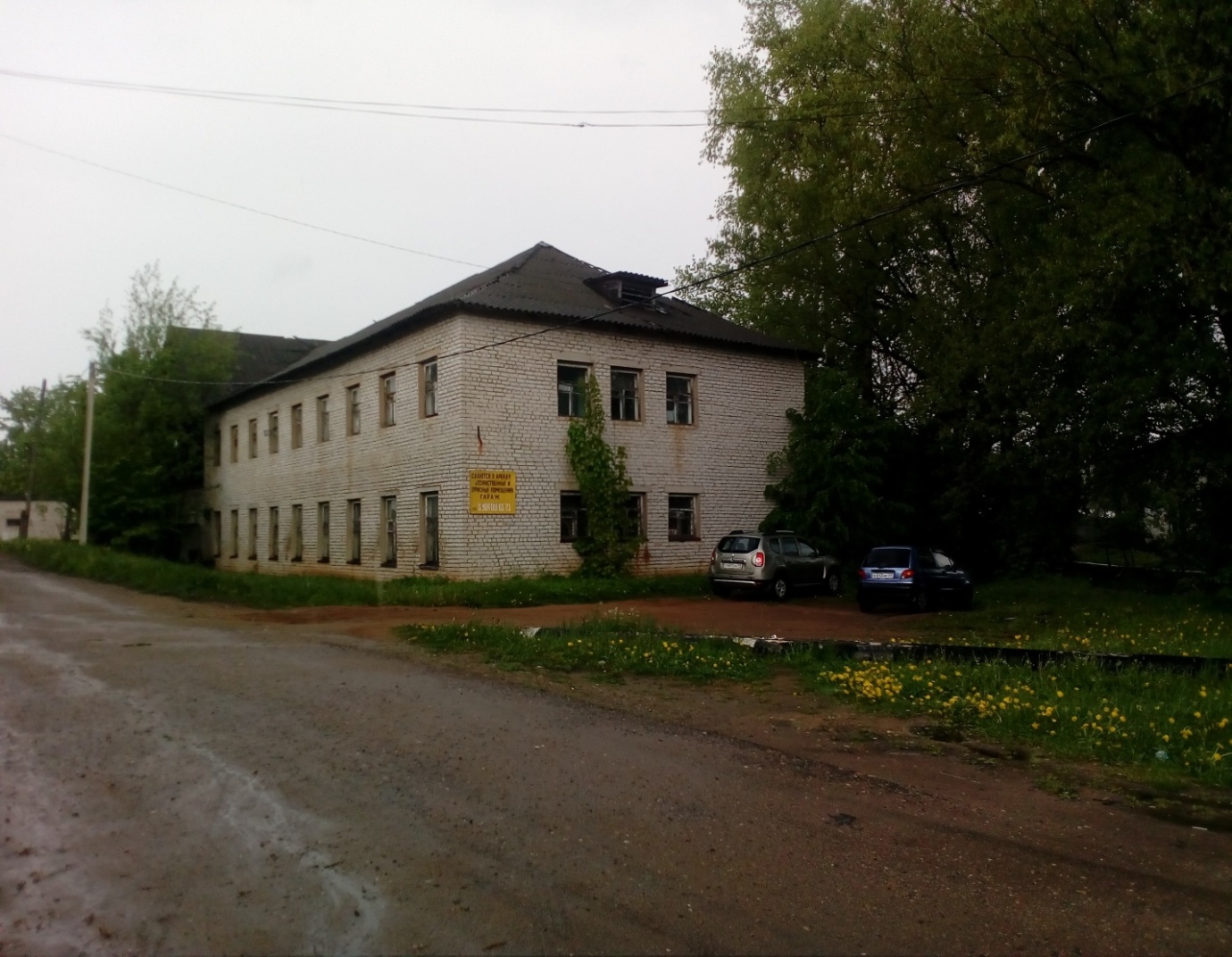 